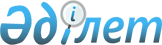 О подписании Протокола о внесении изменений в Договор о Евразийском экономическом союзе от 29 мая 2014 года в части, касающейся перечисления сумм ввозных таможенных пошлин между государствами - членами Евразийского экономического союзаУказ Президента Республики Казахстан от 15 февраля 2023 года № 129.
      В соответствии с подпунктом 1) статьи 8 Закона Республики Казахстан "О международных договорах Республики Казахстан" ПОСТАНОВЛЯЮ:     
      1. Одобрить прилагаемый проект Протокола о внесении изменений в Договор о Евразийском экономическом союзе от 29 мая 2014 года в части, касающейся перечисления сумм ввозных таможенных пошлин между государствами - членами Евразийского экономического союза.
      2. Подписать от имени Республики Казахстан Протокол о внесении изменений в Договор о Евразийском экономическом союзе от 29 мая 2014 года в части, касающейся перечисления сумм ввозных таможенных пошлин между государствами - членами Евразийского экономического союза.
      3. Настоящий Указ вводится в действие со дня его подписания. ПРОТОКОЛ   
о внесении изменений в Договор о Евразийском экономическом союзе от 29 мая 2014 года в части, касающейся перечисления сумм ввозных таможенных пошлин между государствами – членами Евразийского экономического союза  
      Государства - члены Евразийского экономического союза, именуемые в дальнейшем государствами-членами,  
      руководствуясь статьей 115 Договора о Евразийском экономическом союзе от 29 мая 2014 года,  
      согласились о нижеследующем:   Статья 1  
      Внести в Протокол о порядке зачисления и распределения сумм ввозных таможенных пошлин (иных пошлин, налогов и сборов, имеющих эквивалентное действие), их перечисления в доход бюджетов государств- членов (приложение № 5 к Договору о Евразийском экономическом союзе от 29 мая 2014 года) следующие изменения: 
      в пункте 28 слова "в долларах США" исключить; 
      дополнить пунктом 291 следующего содержания: 
      "291. Национальные (центральные) банки государств-членов в заключенных между ними во исполнение настоящего Протокола договорах могут по взаимному согласованию на временной основе на срок, не превышающий 2 лет, установить, что суммы возникших с 1 января 2022 г. встречных обязательств в долларах США, указанных в абзаце первом пункта 29 настоящего Протокола, или суммы разницы между величинами этих обязательств в долларах США, указанной в абзаце четвертом пункта 29 настоящего Протокола, перечисляются в российских рублях по официальным курсам, установленным национальным (центральным) банком, являющимся плательщиком указанных сумм, на рабочий день, следующий за днем перечисления денежных средств в национальной валюте одного государства-члена на счет в иностранной валюте другого государства-члена.
      В случае осуществления национальными (центральными) банками государств-членов перечислений в соответствии с абзацем первым настоящего пункта применение положений настоящего Протокола осуществляется с учетом следующих особенностей:
      обязательства по перечислению денежных средств в российских рублях исполняются в срок, установленный абзацем вторым пункта 29 настоящего Протокола;
      очередность удовлетворения требований, предусмотренная абзацами пятым - восьмым пункта 29 настоящего Протокола, а также солидарная ответственность государства-члена с национальным (центральным) банком, предусмотренная абзацем девятым пункта 29 настоящего Протокола, применяются к денежным обязательствам в российских рублях;
      взаиморасчеты между государствами-членами, предусмотренные пунктом 30 настоящего Протокола, осуществляются в российских рублях по официальным курсам, установленным национальными (центральными) банками на рабочий день, следующий за днем перечисления денежных средств в национальной валюте;
      суммы пеней, предусмотренные пунктом 31 настоящего Протокола, уплачиваются в российских рублях по официальным курсам, установленным национальным (центральным) банком, являющимся плательщиком указанных пеней, на дату их перечисления;
      при применении пункта 35 настоящего Протокола под рабочим днем, в который осуществляются расчеты между двумя государствами-членами (в том числе расчеты между национальными (центральными) банками двух государств-членов), понимается день, который одновременно является рабочим днем для этих двух государств-членов и для Российской Федерации."; 
      в пункте 38 слова "настоящего Протокола обязанность продажи денежных средств в долларах США" заменить словами "и пункте 291 настоящего Протокола обязанность продажи денежных средств".   Статья 2  
      Пени, предусмотренные пунктом 31 Протокола о порядке зачисления и распределения сумм ввозных таможенных пошлин (иных пошлин, налогов и сборов, имеющих эквивалентное действие), их перечисления в доход бюджетов государств-членов (приложение № 5 к Договору о Евразийском экономическом союзе от 29 мая 2014 года) за неисполнение либо ненадлежащее исполнение национальными (центральными) банками государств-членов обязательств, за период с 1 января 2022 г. до даты вступления настоящего Протокола в силу не применяются.     Статья 3  
      Настоящий Протокол временно применяется государствами-членами с даты его подписания, а для государства-члена, законодательство которого не предусматривает возможность временного применения международных договоров, настоящий Протокол применяется с даты выполнения таким государством-членом внутригосударственных процедур, необходимых для вступления настоящего Протокола в силу.
      Положения настоящего Протокола распространяются на правоотношения, возникшие с 1 января 2022 г.
      Настоящий Протокол вступает в силу с даты получения депозитарием по дипломатическим каналам последнего письменного уведомления о выполнении государствами-членами внутригосударственных процедур, необходимых для его вступления в силу, и действует до 31 мая 2024 г. включительно.  
      Совершено в городе ________ "_____" _________ 20 ___ года в одном подлинном экземпляре на русском языке. 
      Подлинный экземпляр настоящего Протокола хранится в Евразийской экономической комиссии, которая, являясь депозитарием настоящего Протокола, направит каждому государству-члену его заверенную копию. 
					© 2012. РГП на ПХВ «Институт законодательства и правовой информации Республики Казахстан» Министерства юстиции Республики Казахстан
				Подлежит опубликованию     
в Собрании актов Президента и      
Правительства Республики      
Казахстан         
      Президент          Республики Казахстан

К. Токаев      
ОДОБРЕН    
Указом Президента    
Республики Казахстан    
от 15 февраля 2023 года    
№ 129    Проект    
За Республику Армения
За Республику Беларусь
За Республику Казахстан
За Кыргызскую Республику
За Российскую Федерацию